Styrelsen  Styrelsen 2017 har bestått av:  Ordförande: 	Lennart Beijer, Hultsfred Kassör:  		Ove Fransson, Värnamo Sekreterare:  	Göte Nissinen, Emmaboda Ledamot:  	Johanna Lundström, Algutsrum Ledamot: 	William Svensson, Oskarshamn Samt suppleant: 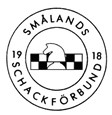 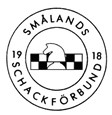 Andreas Råvik, Vaggeryd Övriga förtroendeposter: Valberedningen har bestått av: Håkan Åkvist, Eksjö Jörgen Karlsson, Västervik Robert Johansson, LjungbyRevisorer: Glenn Karlsson, AnebyPer-Olov Nordström, Eksjö Revisorsersättare:             Jörgen Karlsson, Västervik             Rolf Larsson, VästervikStyrelsen har under 2017 haft 3 st. protokollförda möten. Ordföranden har ordet! Smålands schackförbund är idag ett utpräglat ungdomsförbund i alla fall om man ser till den verksamhet som utgår från styrelsen och konsulenten, som finansieras av SmSF, Halland och Sveriges Schackförbund. De landstingsbidrag som idag utgår från landstingen Kalmar och Jönköping täcker i princip distriktets kostnader.Konsulenten har betytt mycket för schacket i skolorna. Den nationella tävlingen Schack4an engagerar hundratals fjärdeklassare. Det handlar om de första besöken i skolorna för att intressera barn och lärare att delta i denna tävling. Därefter besöks klassen och de får lära sig schackgrunderna. Därefter spelas det en kommunfinal med skolorna i en eller flera kommuner. Länsfinalen samlar skolor från flera kommuner och vid denna tävling kvalificerar sig de duktigaste skolorna till den nationella finalen i Västerås. 125 skolor från hela landet med 2300 fjärdeklassare gör upp om den gyllene schackkungen.På några håll genomförs därefter den s k Schack4anMästaren – en individuell tävling. Här kvalificerar man sig till finalen som arrangeras i samband med SM.Styrelsen föreslår att konsulenten skall finnas kvar ytterligare ett år med inriktningen att tjänsten skall bli mer långsiktig.Utöver schack i skolan har det även denna säsong genomförts en Barometertävling för de olika åldersgrupperna. Här borde fler klubbar kunna ställa upp. Det är nämligen viktigt att de ungdomar som kommer till klubbarna får många tävlingstillfällen.En viktig årlig tävling är Skol-SM, där skolmästare utses i varje åldersklass. Det är förstås viktigt att klubbarna aktivt hjälper till att marknadsföra tävlingen.Undertecknad och styrelsen överlag vill understryka vikten av att fler seniorer engagerar sig i ungdomsschacket och i styrelsearbetet Det är ett inspirerande jobb som i dagenshögteknologiska värld inte fordrar särskilt många möten.Väl mött på Åseda hotell den 7 april!Hultsfred febr 2018 Lennart BeijerSmåländskan Tyvärr lyckades vi inte med vår ambition att hålla igång småländskan 2016-17. Detta då endast en klubb visade intresse för att anmäla sig.Distriktsmästerskap Knattar, Miniorer, Juniorer och Veteraner 2017. DM för ungdomar spelades den 25 mars i Hultsfred. Miniorer och knattar spelade i samma grupp..Knatteklassen födda 2007 eller tidigare (2 deltagare) Johannes Martin, Växjö SK, 3,5pElias Omarzai, Hultsfreds SK, 2pMiniorklassen födda 2004-2006 (9 deltagare) Zakarias Råvik, Vaggeryds SK, 4pLukas Lindborg, Hultsfreds SK, 4pCecilia Råvik, Vaggeryds SK, 3,5pAdam Bjälesjö, Hultsfreds SK, 3pJonatan Jansson, Torsås SK, 3pLiam Gordér, Torsås SK, 2,5p¨Hugo Karlsson, Eksjö SK, 2pSara Lindborg, Hultsfreds SK, 1,5pElin Eklöv, Oskarshamns SS 1pKadettklassen födda 2002-2003 (10 deltagare)Oscar Lundberg, Ljungby SK, 4pGustav Karlsson, Torsås SK, 4pIda Slowak, Jönköpings SS, 4pJonathan Jonsson, Torsås SK, 3pOlle Tingström, Oskarshamns SS, 2,5pBjörn Lassen, Hultsfreds SK, 2pKawan Symbyl, Torsås SK, 2pMartin Ramos, Eksjö SK, 2pAlgot Lindström, Torsås SK, 1,5pAlexander Sigovtsev, Eksjö SK, 0pDistriktsmästerskap för Veteraner 2017Turneringen spelades som en del av Elite Chess Open och segrare blev Axel Ornstein, Eksjö SK med Rolf Lekander, Växjö SK, på andra plats och Bertram Andersson, Eksjö SK, slutade trea.Distriktsmästerskap Seniorer 2017DM 2017 spelades som en del av Elite Chess Open segrare blev Tom Rydström, Växjö SK före Axel Ornstein, Eksjö SK och med Emil Lindahl, Växjö SK på en tredje plats.Distriktsmästerskap Blixtschack 2017Distriktsmästerskapet i blixtschack blev inställt pga för få deltagare.Distriktsmästerskap Snabbschack 2017Tyvärr blev det inget DM i snabbschack 2017Schackbarometern 2016-17Kadetter ( födda 2000-2002 )Björn Lassen, Hultsfreds SK, 75pMartin Ramos, Eksjö SK, 50pIvan Vovk, Eksjö SK, 30pStyrbjörn Lindberg, Växjö SK, 20pUmair Zabihullah, Hultsfreds SK, 15pVilgot Egerhag, Värnamo SS, 10pHerman Hallgard, Värnamo SS, 8pElias Olofsson, Växjö SK, 6pMiniorer (födda 2003-2005)Lukas Lindborg, Hultsfreds SK, 75pOscar Lundberg, Ljungby SK, 56pMelvin Hellman, Eksjö SK, 53pCecilia Råvik, Vaggeryds SK, 39pHugo Karlsson, Eksjö SK, 37pOlle Tingström, Oskarshamns SS, 36pOskar Sandvall, Linköpings ASS, 21pAlexander Sigovtsev, Eksjö SK, 17pAdam Bjälesjö, Hultsfreds SK, 14pLisa Ståhl, Vaggeryds SK, 7pFelix Winblad, SS Kalmarunionen, 6pEmil Molin, Eksjö SK, 6pElin Eklöv, Oskarshamns SS, 4pHanna Wahlstedt, SS Kalmarunionen, 2pViggo Johansson, SS Kalmarunionen, 2pFilip Wigsten, Oskarshamns SS, 1pKlara Ekstrand, SS Kalmarunionen, 1pElla Granman, Eksjö SK, 1pMille Larsson, Linköpings ASS, 1pTheo Arvidsson, Växjö SL, 1pViktoria Vovk, Eksjö SK, 1pVincent Ekström, Oskarshamns SS, 1pKnattar (födda 2006-)Zakarias Råvik, Vaggeryds SK, 80pJohannes Martin, Växjö SK, 65pSara Lindborg, Hultsfreds SK, 41pKasper Bartoszek, SS Kalmarunionen, 38pCasper Vu, Linköpings ASS, 25pSahil Batra, Linköpings ASS, 15pBenjamin Råvik, Vaggeryds SK, 12pAdrian Rahrow, SS Kalmarunionen, 8pVeronika Råvik, Vaggeryds SK, 8pFrancesca Porcile, SS Kalmarunionen, 6pMaria Ahlgren, Eksjö SK, 6pVigor Andersson, Värnamo SS, 2pSkolschack:Schack 4an:Schack 4an växer för varje år och fler och fler får lära sig spela schack. Sammanlagt i landskapet fick flera tusen fjärdeklassare besök och 1493 elever deltog i kommunfinaler och sedan 427 elever från 37 klasser i länsfinalerna. Sammanlagt gick 14 klasser till riksfinal där Viktoriaskolan i Borgholm, placerade sig bäst på delad 6:e (!) plats bland 122 deltagare.Jönköpings län:I Jönköpings län genomförde vi kommunfinaler i Aneby, Eksjö, Gislaved, Habo, Jönköping, Nässjö, Vaggeryd, Vetlanda, Eksjö, Tranås och Värnamo. Sammanlagt deltog 839 elever i 43 klasser i kommunfinaler i länet och 299 elever från 23 klasser i länsfinalen. Segrare i länsfinalen blev Sommens skola och sammanlagt 7 klasser gick vidare till riksfinalen från Jönköpings län.Aneby:1. Parkskolan 		308p2. Tallbackaskolan               	294p50 deltagare. Sammanlagt 3 klasser besöktes i kommunen.Eksjö:Höreda skola		330pHults skola		276p26 deltagare. Sammanlagt besöktes 5 klasser i kommunfen.Gislaved:Ekenskolan Blå		238pEkenskolan Röd		198pEkenskolan Grön		193pGullviveskolan 		  81p65 deltagare. Sammanlagt besöktes 9 klasser i kommunen.Habo:Hagenskolan 4.2		258pKråkerydskolan 		219pHagenskolan 4.1		208p64 deltagare. Sammanlagt besöktes 4 klasser i kommunen.Jönköping:Österängsskolan 		248pTalavidskolan 4A		240pRosenlundsskolan 4A	220pTalavidskolan 4C		215pTalavidskolan 4B		210pRosenlundskolan 4B	192p114 deltagare. Sammanlagt 22 klasser besöktes i kommunen.Nässjö:Nyhemsskolan		227pHultetskolan		200p38 deltagare. Sammanlagt besöktes 5 klasser i kommunen.Tranås:Junkaremålsskolan 4G	240pJunkaremålsskolan 4F	240pSommens skola 		232pLinderås skola åk 3-4	227pGripenbergs skola 		222pNorrskolan 4B		191pNorrskolan 4A		185p141 deltagare. Sammanlagt besöktes 10 klasser i kommunen.Vaggeryd:Sörgårdsskolan		323pHjortsjöskolan, Millau Pont	304pHjortsjöskolan, Golden Gate	296pHjortsjöskolan, Tower Bridge	284pSvenarumsskolan 		283p112 deltagare. Sammanlagt besöktes 5 klasser i kommunen.Vetlanda:Bäckseda skola		308p37 deltagare. Sammanlagt besöktes 3 klasser i kommunen.Värnamo:Borbackaskolan 4A		252pBorbackaskolan 4B		243pMossleskolan 4A		240pTrälleborgsskolan 4A	237pRörtorpsskolan 4C		235pRörtorpsskolan 4A		227pRörtorpsskolan 4B		221pTrälleborgsskolan 4B	217pMossleskolan 4C		216pTrälleborgsskolan 4C	215pMossleskolan 4B		196p192 deltagare. Sammanlagt besöktes 17 klasser i kommunen. Dessutom besöktes en klass i Gnosjö kommun.Kalmar län:I Kalmar län genomförde vi kommunfinaler i Borgholm, Emmaboda, Hultsfred, Kalmar, Mönsterås, Mörbylånga, Nybro, Oskarshamn, Torsås, och Västervik. Sammanlagt deltog 655 elever från 38 klasser i kommunfinaler i länet. Kalmar län har vi delat i en länsfinal förr norr och en för söder. I den norra länsfinalen deltog 228 elever från 13 klasser och där stod Valhallaskolan 4B som segrare, sammanlagt gick fyra klasser till riksfinal. I länsfinalen i södra Kalmar län deltog 222 elever från 11 klasser och där stod Gärdslösa skola som segrare. Sammanlagt gick fyra klasser vidare härifrån.Borgholm:Viktoriaskolan 4B	291pGärdslösa skola	268pÅkerboskolan	195pKöpings skola	141p55 deltagare. Sammanlagt 4 klasser besökta i kommunen.Emmaboda:Vissefjärda skola		276pJohansfors skola		272pBjurbäcksskolan 		248p60 deltagare. Sammanlagt besöktes 4 klasser i kommunen.Hultsfred:Lindblomsskolan 4A	299pLindblomsskolan 4B	291pVena skola		276pVenhagsskolan		269pLindblomsskolan 4C	254pJärnforsens skola		252pFurulundsskolan		216pEmådalsskolan		188pProlympia Vireserum	187p120 deltagare. Sammanlagt besöktes 8 klasser i kommunen.Kalmar:Djurängsskolan		324p24 deltagare. Sammanlagt besöktes 14 klasser i kommunenMönsterås:Krungårdsskolan 		312p26 deltagare. Sammanlagt besöktes en klass i kommunen.Mörbylånga:Torslunda skola		269pFärjestadens skola 4C	245pFärjestadens skola 4A	242pFärjestadens skola 4D	230pGårdby skola		228pFärjestadens skola 4B	225pFärjestadens skola 4E	200pSkansenskolan		185p155 deltagare. Sammanlagt besöktes 8 klasser i kommunen.Nybro:Örsjö skola		286p12 deltagare. Sammanlagt besöktes 5 klasser i kommunen.Oskarshamn:Misterhults Friskola	273pValhallaskolan 4A		260pValhallaskolan 4B		223pPåskallaviks skola		215pNorra skolan 		110p94 deltagare. Sammanlagt besöktes 8 klasser i kommunen.Torsås:Söderåkra skola		375pTorskolan 4A		304pBergkvara skola		284pTorskolan 4B		264p75 deltagare. Sammanlagt besöktes 4 klasser i kommunen.Västervik:Breviksskolan 4A		257pBreviksskolan 4B		198p34 deltagare. Sammanlagt besöktes 5 klasser i kommunen.Styrelsen 2017…………………………….	 	…………………………………Lennart Beijer, Ordförande	Göte Nissinen, Sekreterare…………………………….		…………………………………Ove Fransson, Kassör		Johanna Lundström, Ledamot…………………………….		………………………………...William Svensson, Ledamot	Andreas Råvik, Suppleant